Objednávka č. Číslo objednávky uveďte na faktuře, současně přiložte k faktuře i kopii objednávky.Faktury prosím zasílejte na email: fakturace@zoopraha.cz.	Akceptace objednávky:Za objednatele:	………………………………………………..	Za dodavatele:	………………………………………………..	razítko a podpis objednatele	podpis (razítko) dodavatele                                          XXX	Datum:	19.02.2024………………………………………………..Dodavatel: Dodavatel: Dodavatel: GEPARD, s. r. o.GEPARD, s. r. o.GEPARD, s. r. o.Štefánikova 77/52Štefánikova 77/52Štefánikova 77/52150 00 Praha 5150 00 Praha 5150 00 Praha 5IČO: 6149955261499552DIČ: CZ61499552CZ61499552Objednávka ze dne:Objednávka ze dne:15. 02. 2024Dodávka do dne:Dodávka do dne:31. 12. 2024Způsob platby:Způsob platby:převodemObjednatel:Objednatel:Zoologická zahrada hl. m. PrahyU Trojského zámku 120/3171 00  Praha 7IČO:00064459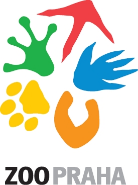 DIČ:CZ 00064459Banka:PPF Bankač. účtu:2000980001/6000